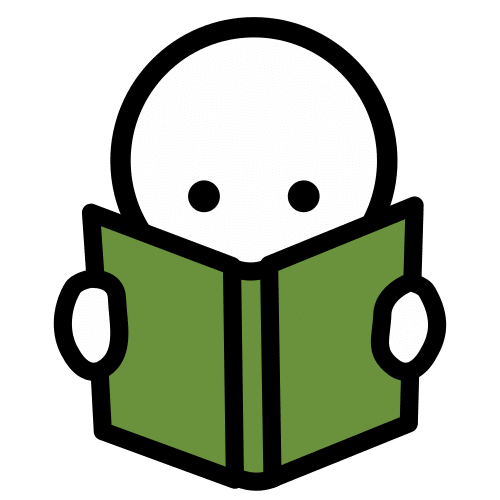 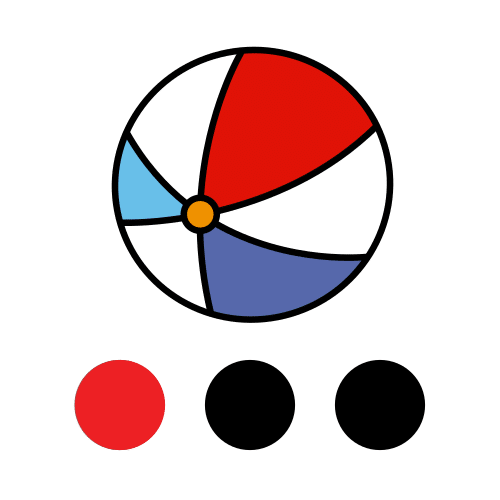 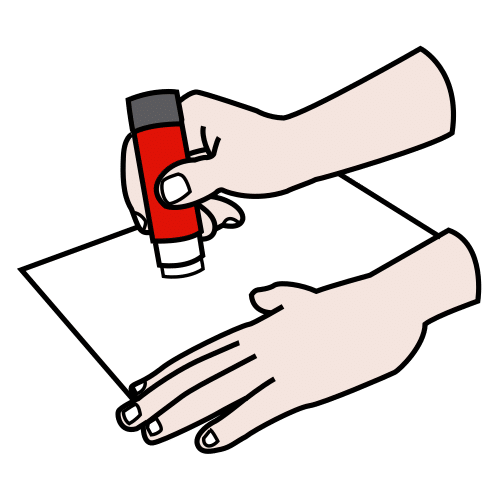 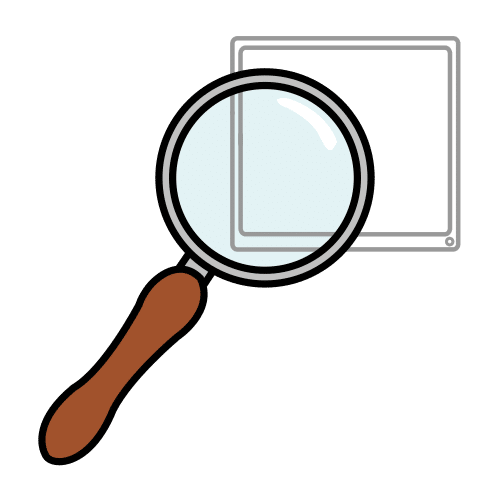 Lee las palabras del cuento: Las vacaciones de Roberta, Silvia Francia.Sepáralas en sílabas.Pega círculos según la cantidad de sílabas.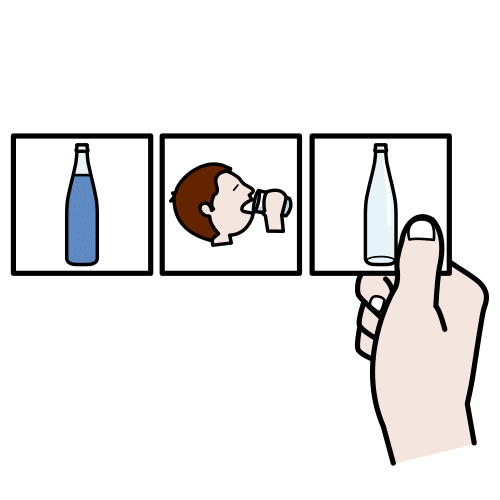 Ordena las escenas del cuento.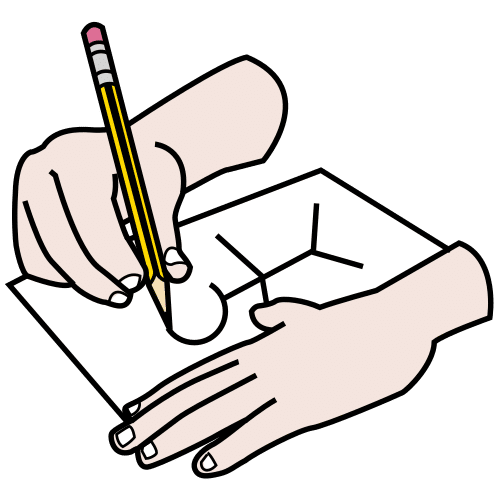 Escribamos una oración que represente lo que sucede en cada escena del cuento.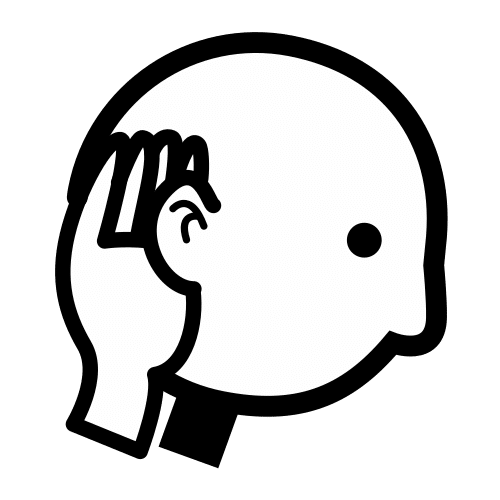 Escucha el cuento.Lee las siguientes oraciones:1. 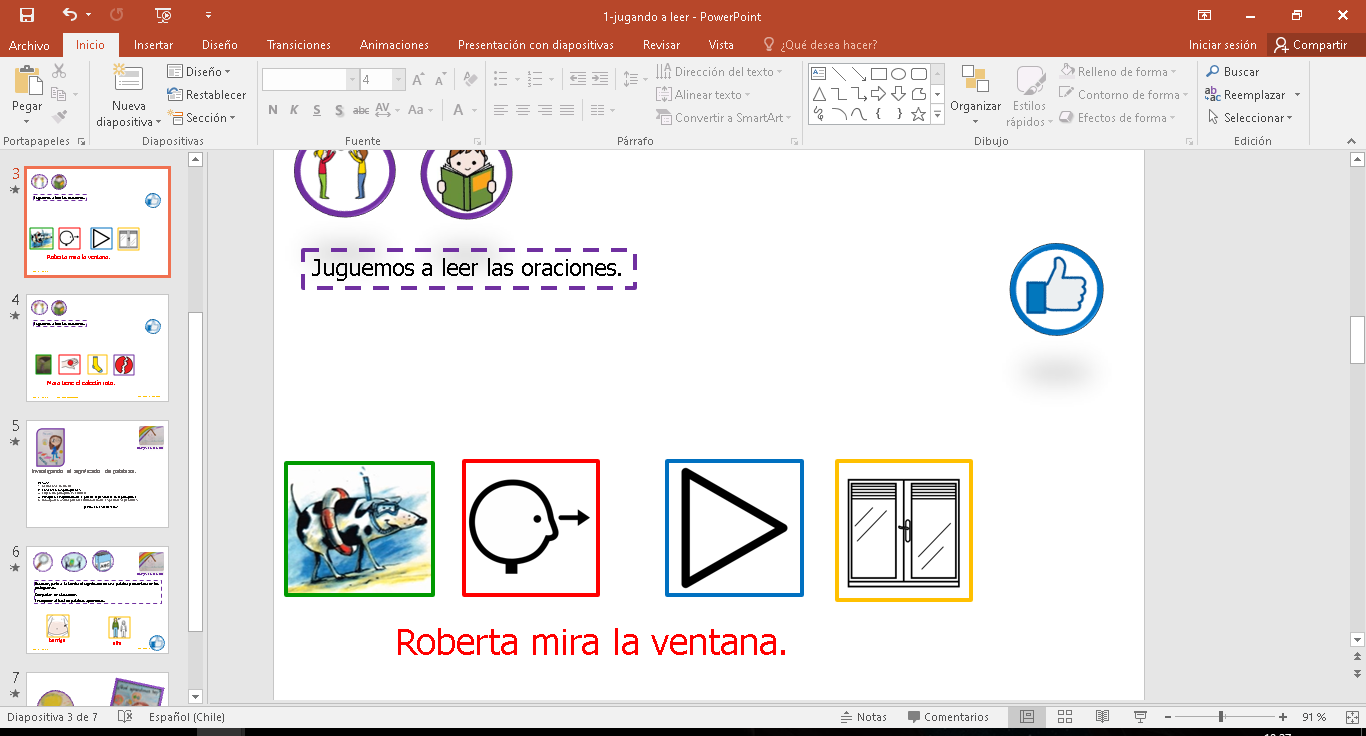 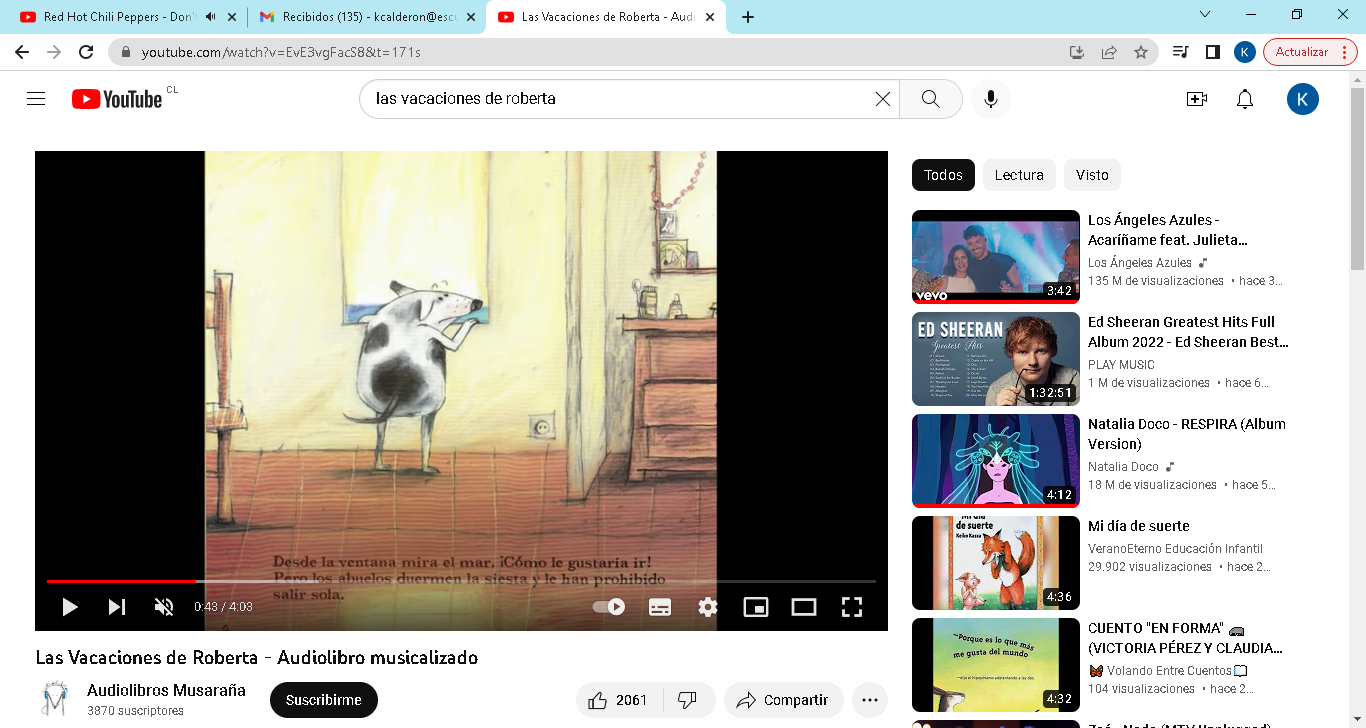 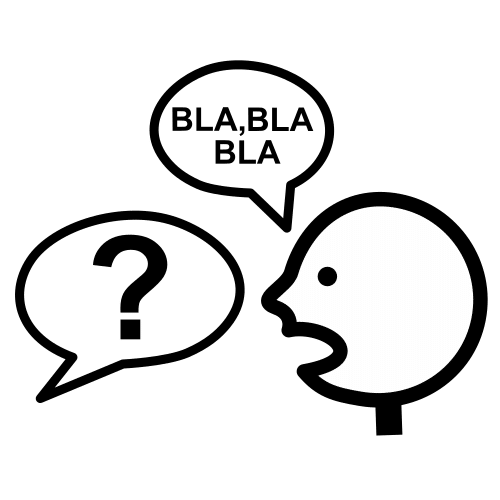 Responde 1. Roberta desde su ventana mira el ______________________2. Los abuelos de Roberta duermen la_______________________3. Roberta toma una botella de ____________________________3. Roberta huye a toma velocidad cuando ve a_______________________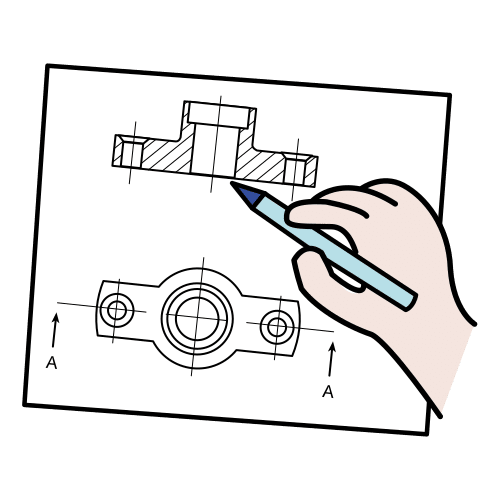 Escucha el significado de las palabras nuevas.Diseña diccionario de sinónimos / antónimos.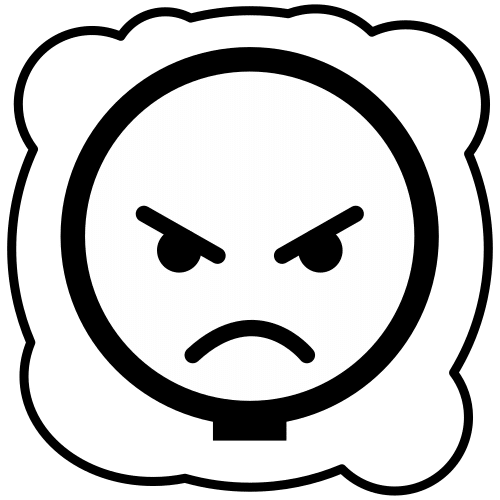 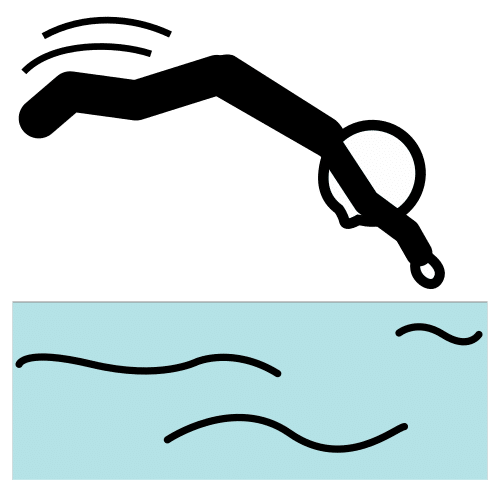 Fastidiada/o: enfadada/o, disgustada/o.Zambullir: sumergir, chapuzar.https://dle.rae.es/fastidiar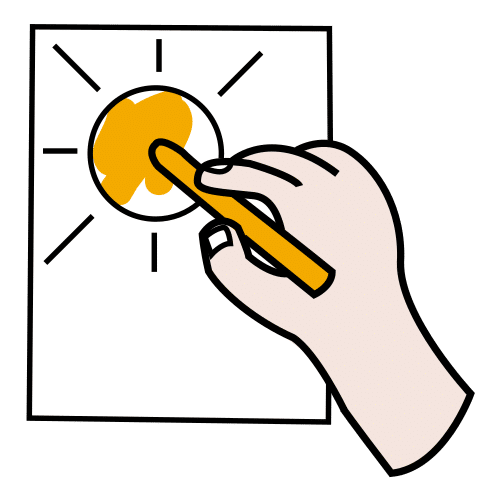 Colorea las palabras que tengan la misma sílaba inicial.Colorea del mismo color, las palabras que tengan la misma sílaba inicial.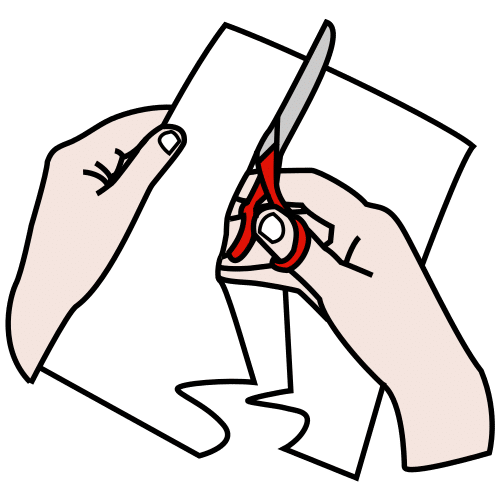 Lee las siguientes oraciones.Recorta y pega los pictogramas según corresponda.Roberta mira el mar.Roberta está fastidiada.Roberta es amiga de Grorex.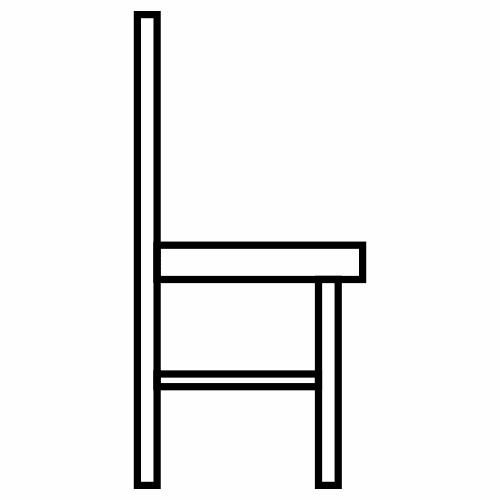 silla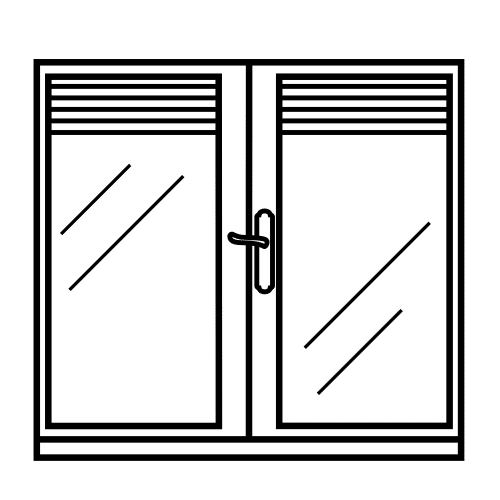 ventana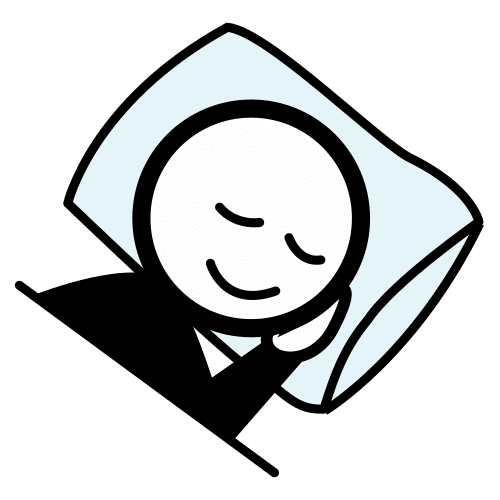 dormir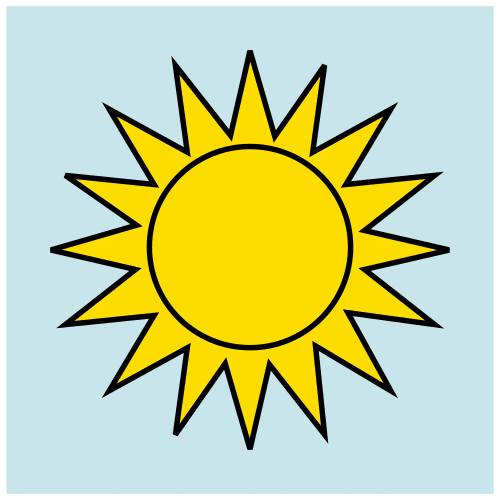 sol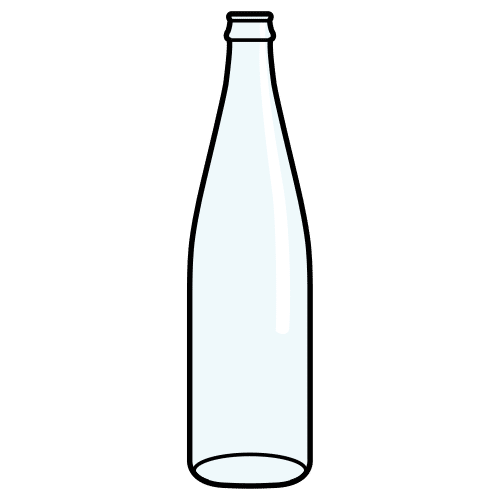 botella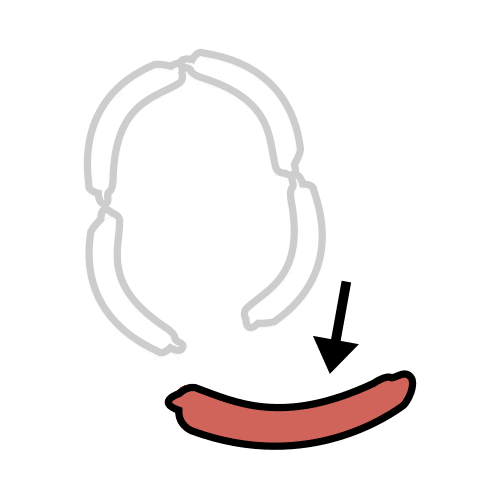 salchicha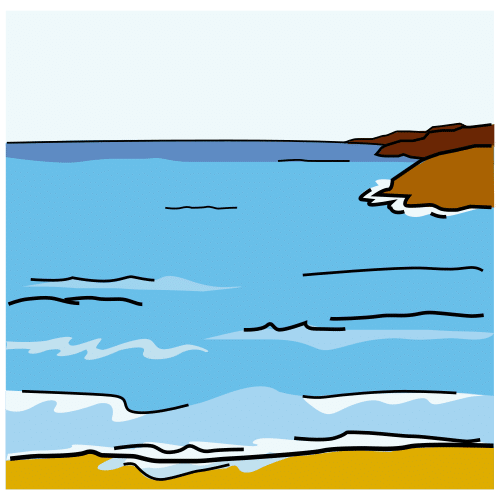 mar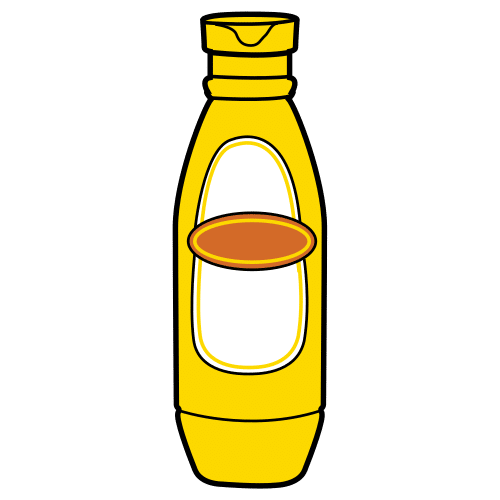 mostaza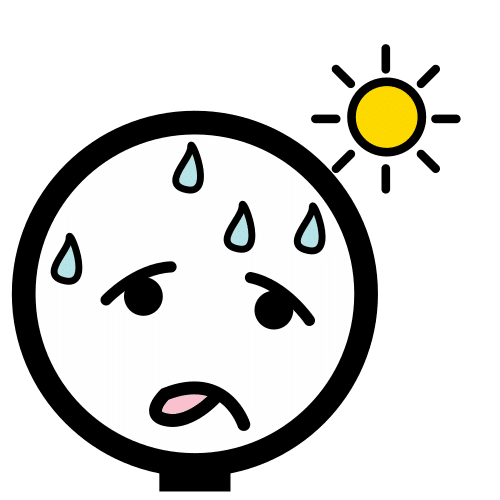 calor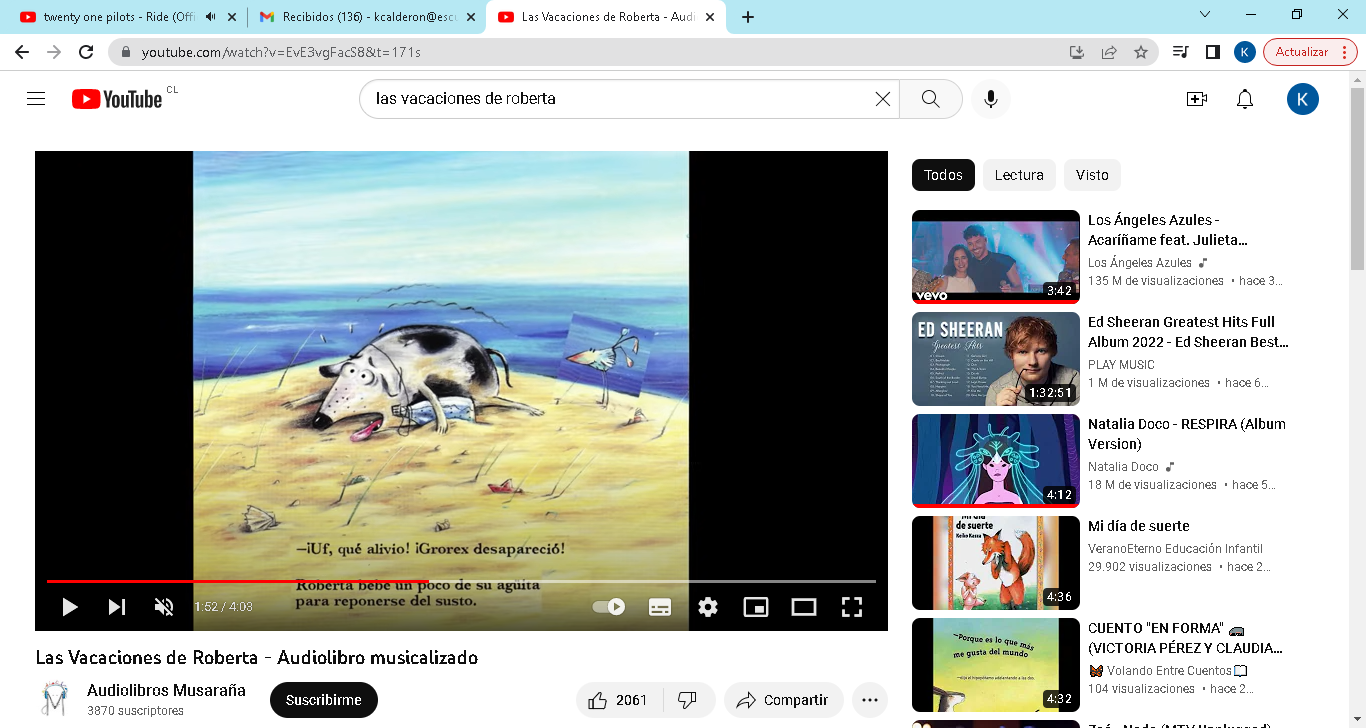 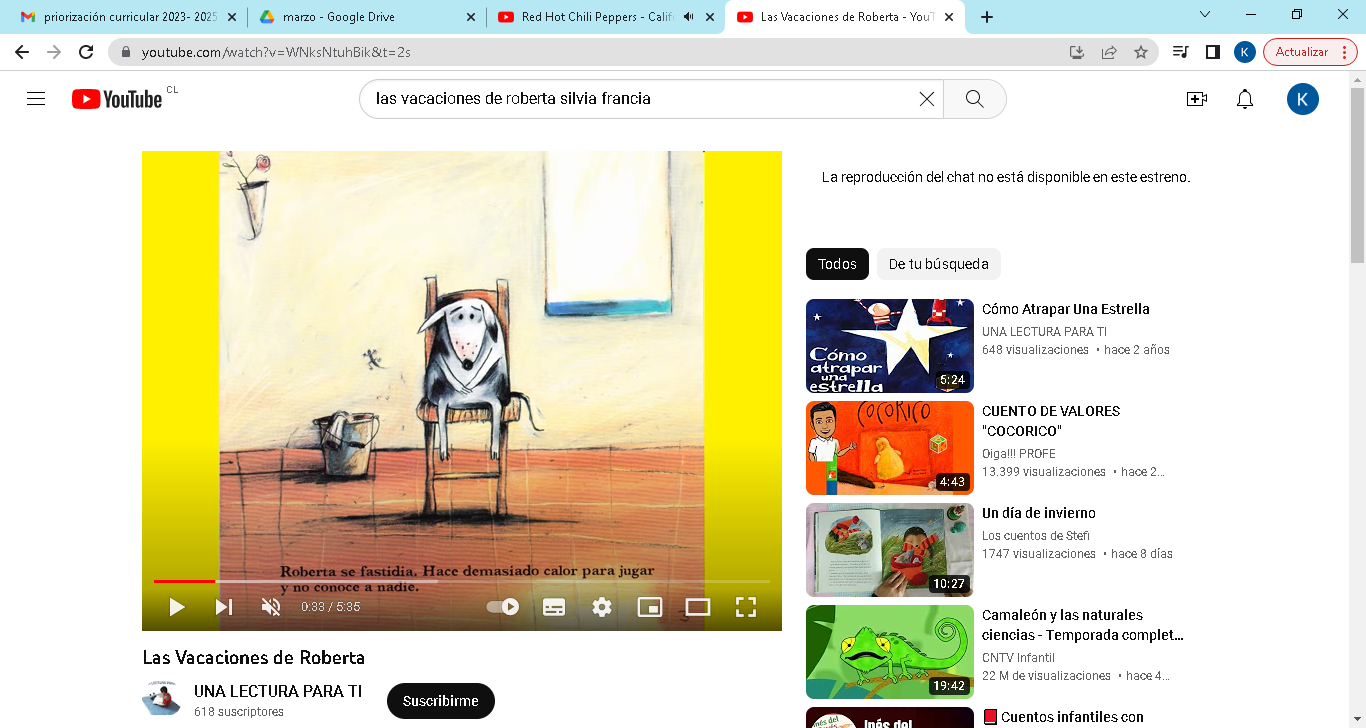 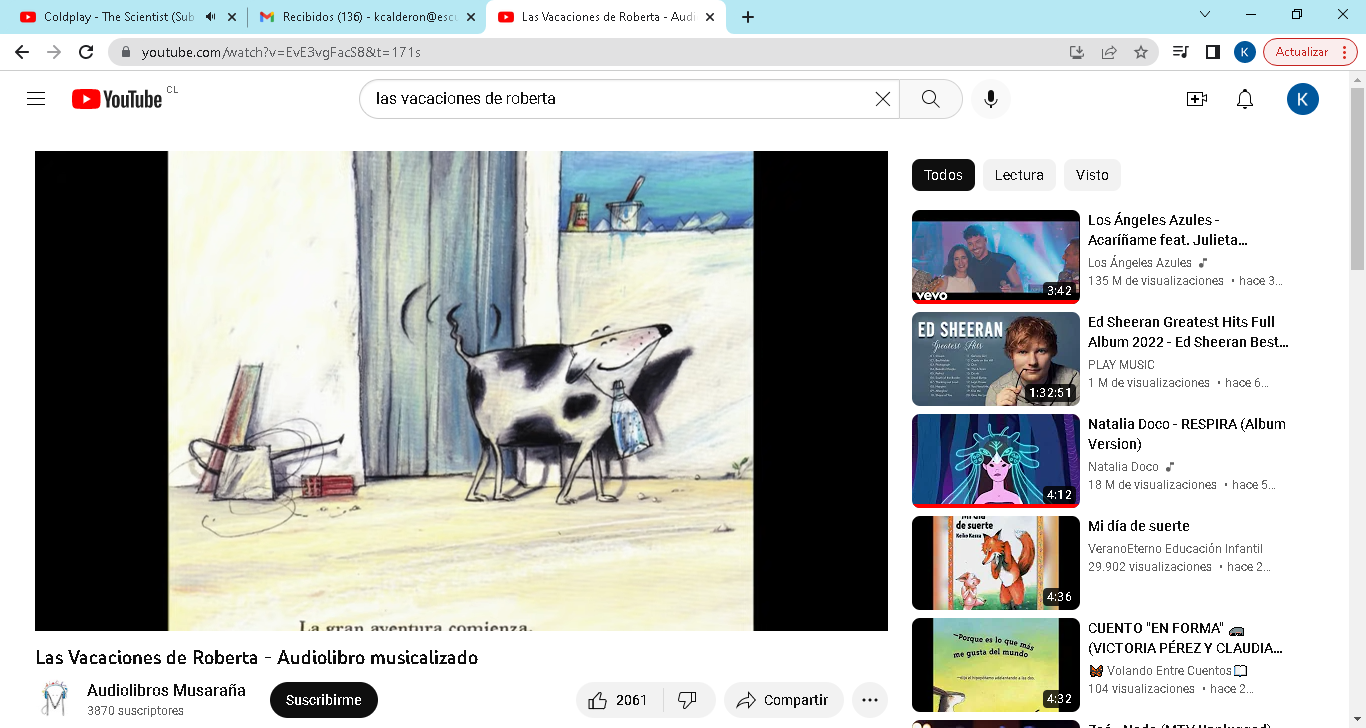 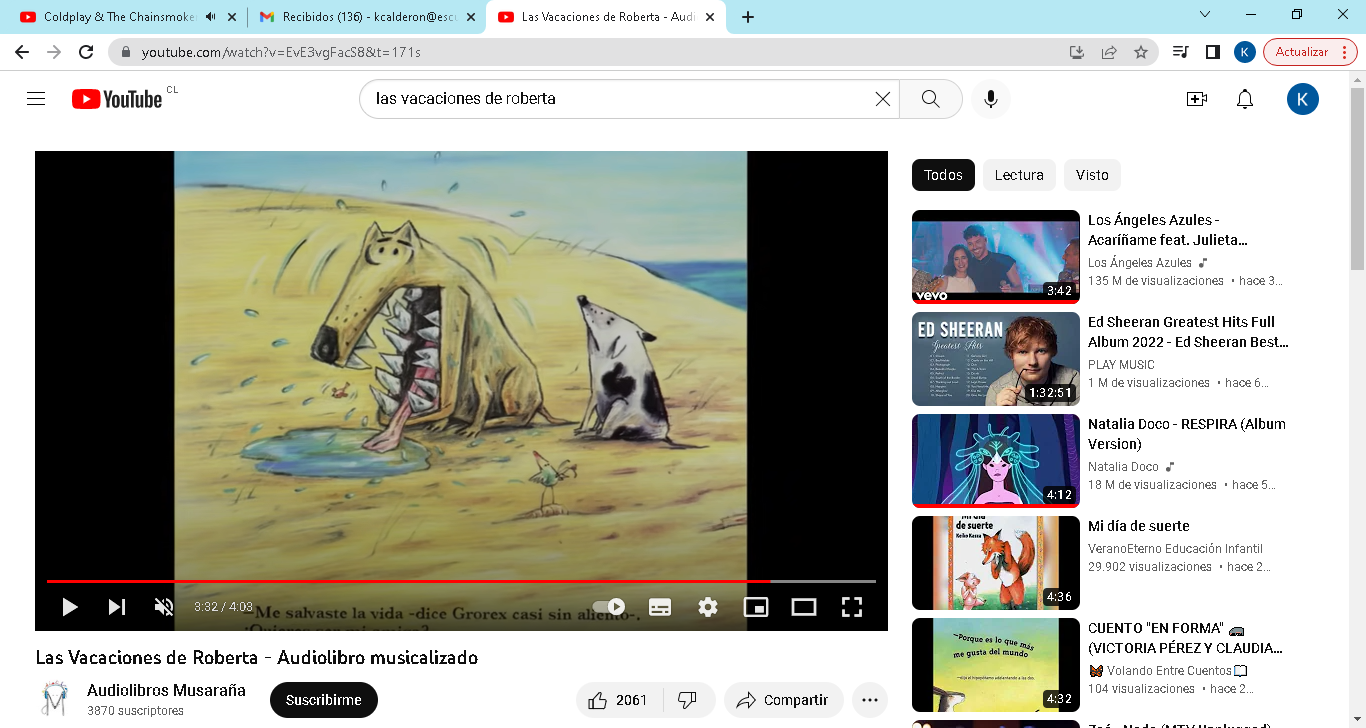 1234zambullirfastidiadazambasandíafascinafamosofastosofácilzapatozapallozamparSamuel zamacuecafamiliaRobertaabueloMafalda jugaramigosbotellajugocalorboterodillacaminamamá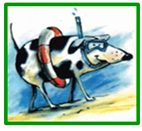 RobertaRoberta Roberta 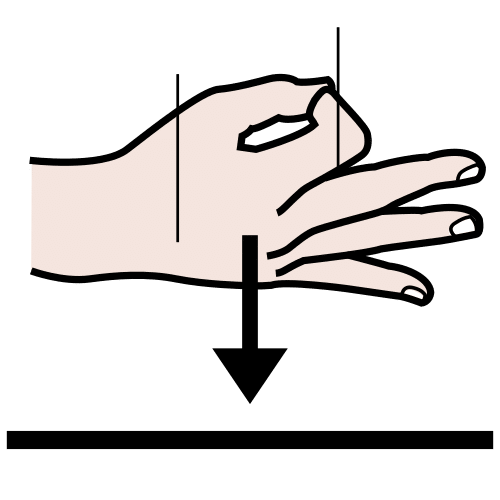 es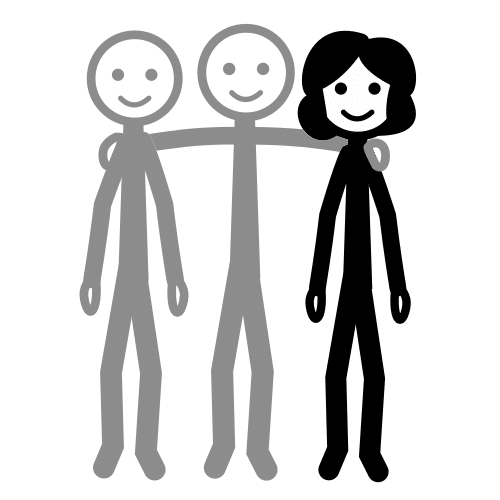 amiga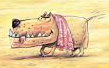 Grorex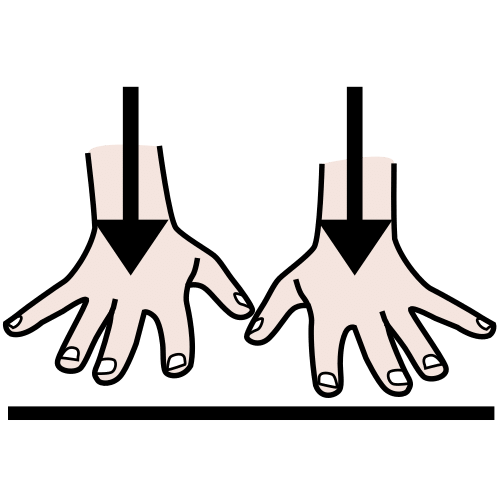 estáenojada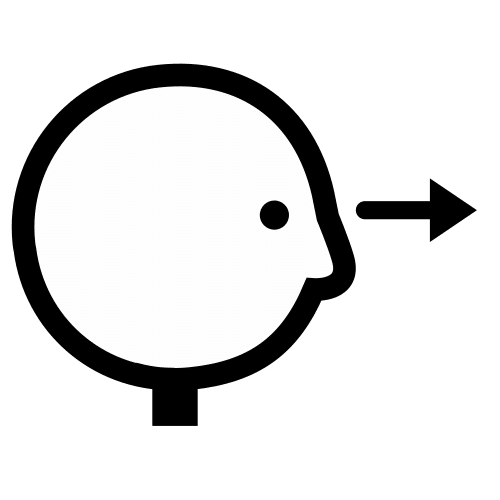 miramar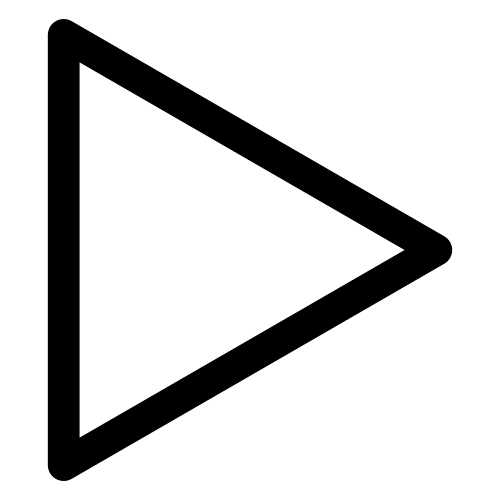 el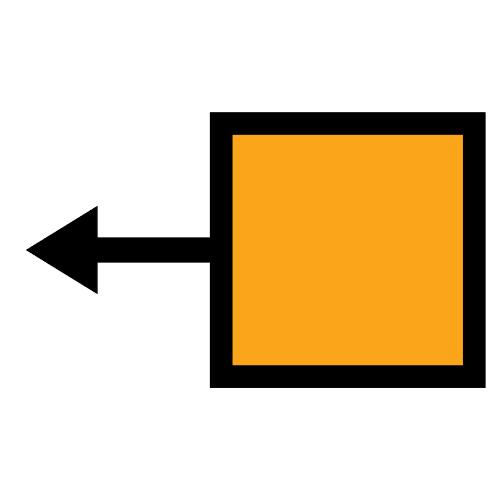 de